ATIVIDADE EM FAMÍLIA	A PRIMAVERA É A ESTAÇÃO QUE ANTECEDE O VERÃO E SUCEDE O INVERNO. NO HEMISFÉRIO SUL, ONDE ESTÁ LOCALIZADO O BRASIL, ESTA ESTAÇÃO É CARACTERIZADA PELO DESABROCHAR DAS FLORES E PELO AQUECIMENTO DA TEMPERATURA.	DEVIDO ÀS CARACTERÍSTICAS PROPÍCIAS DA PRIMAVERA HOJE VENHO PROPOR QUE PLANTEMOS ALGUMA PLANTA.	PARA ISSO IREI DISPONIBILIZAR VÍDEOS FEITOS PELO PEDRO PAI DO GABRIEL E DO FRANCISCO, COM ALGUMAS SUGESTÕES PARA PLANTAR. ESCOLHA A QUE MAIS TE AGRADA E MÃOS A OBRAS!!!  SE PRECISAREM DE MAIS TEMPO PODERÃO FAZER ESTA ATIVIDADE NO FINAL DE SEMANA.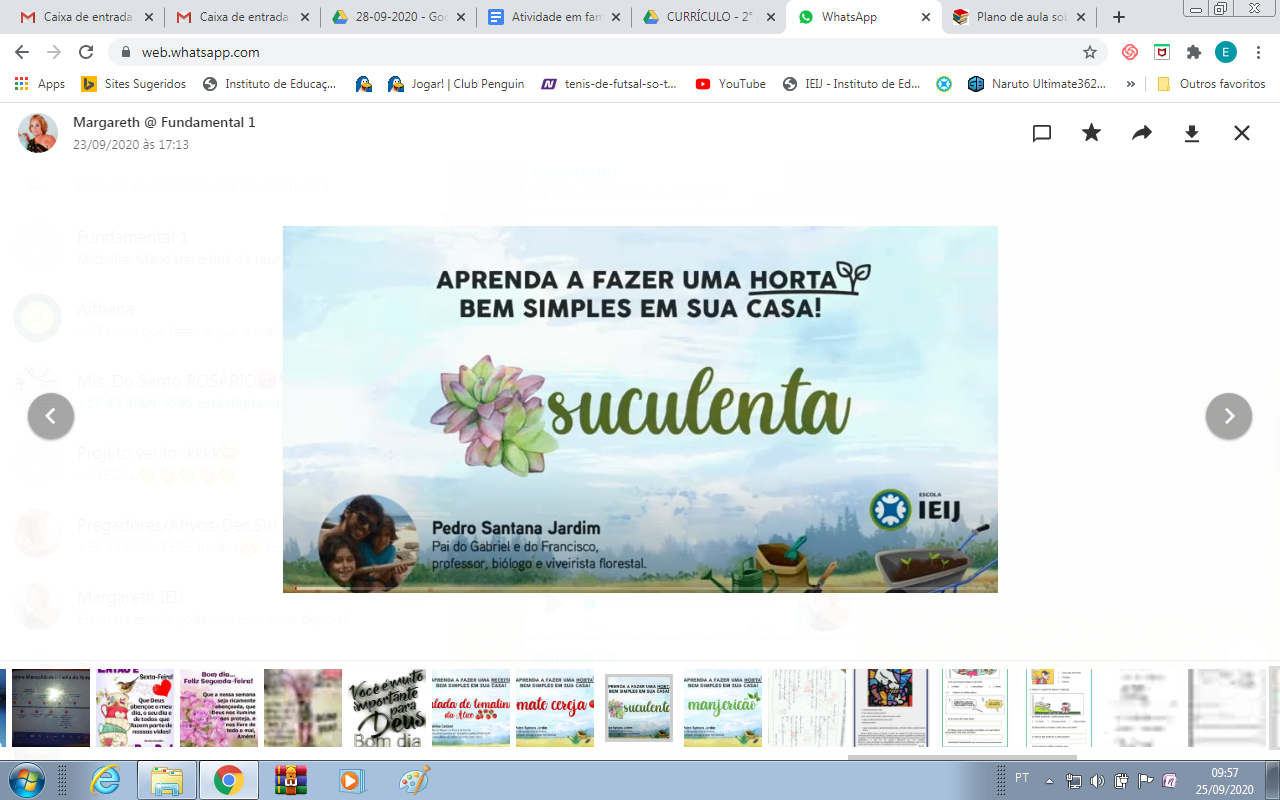 https://youtu.be/y44tCwUdnzs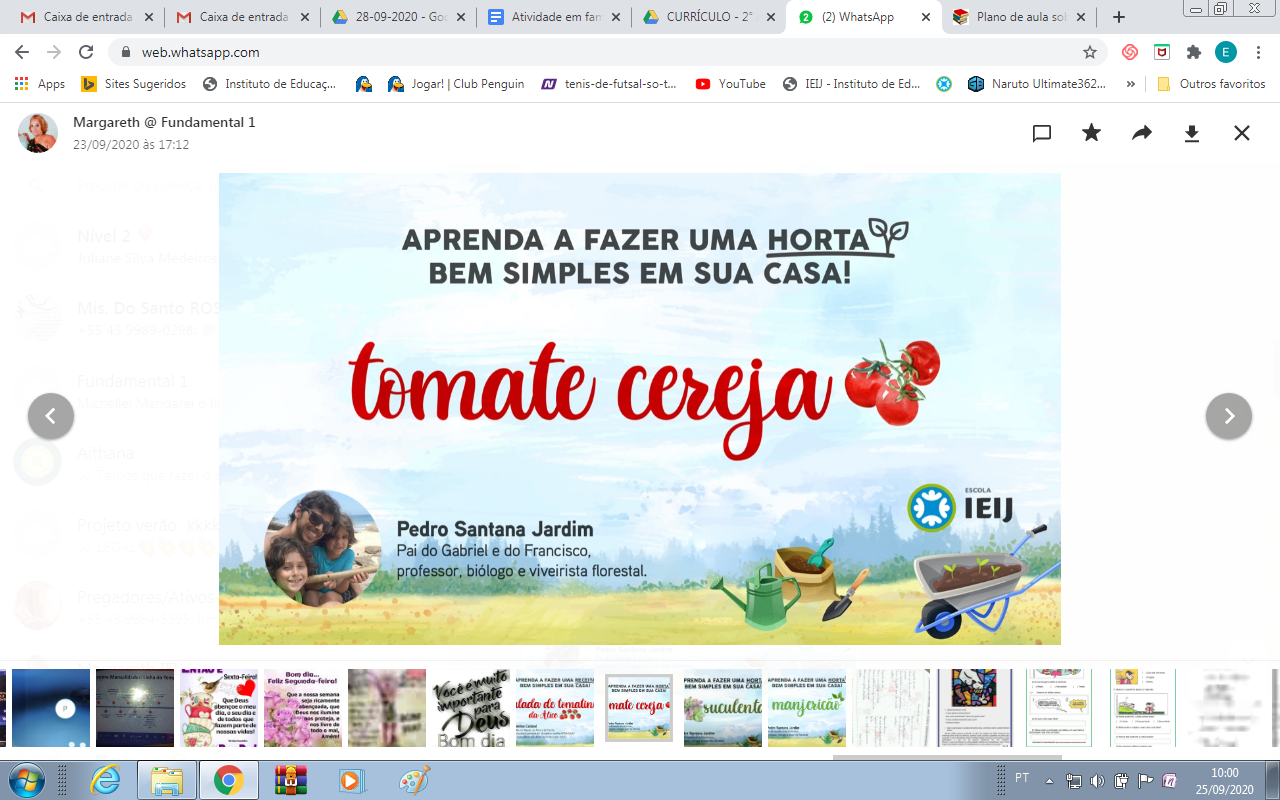 https://youtu.be/cxXD73YMQ5whttps://youtu.be/pNcYP3YoJCM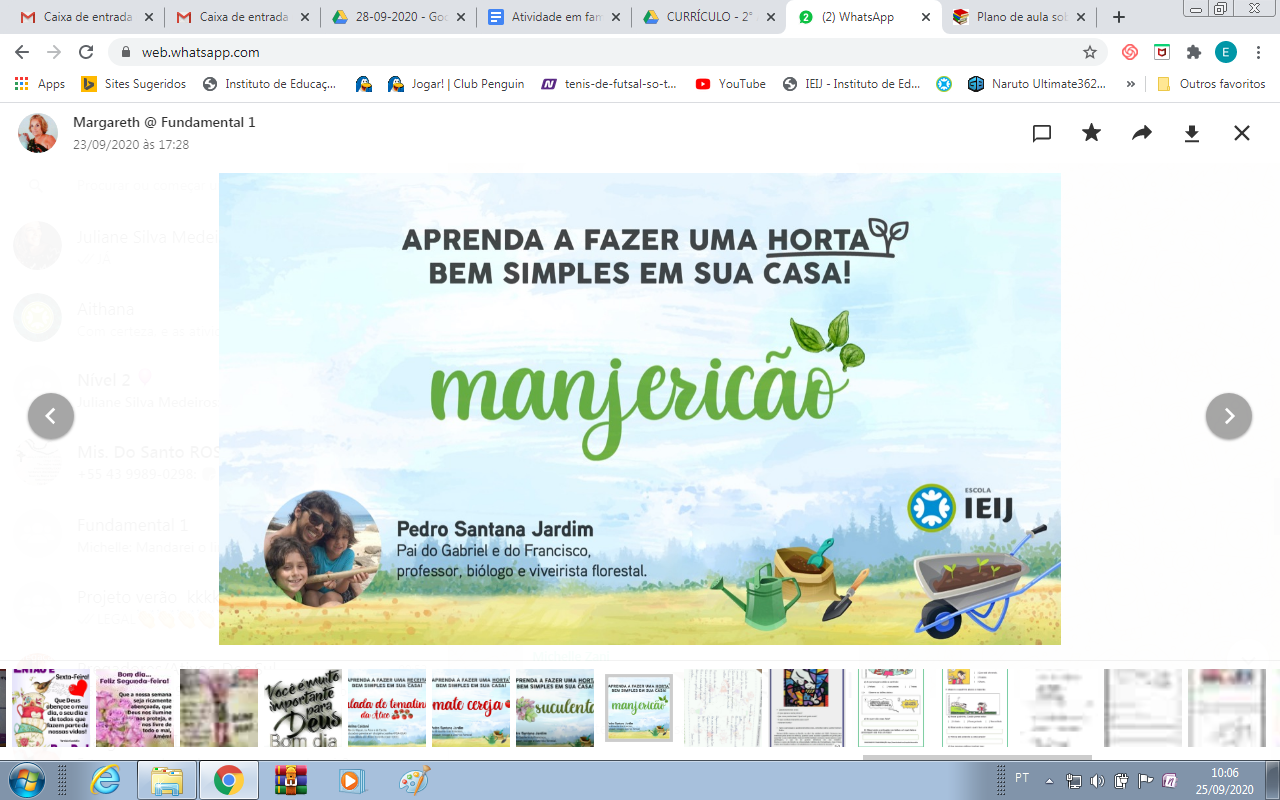 	DEPOIS DE ESCOLHER COM A SUA FAMÍLIA O QUE IRÃO PLANTAR JUNTOS, TIRE FOTOS DE VOCÊS PLANTANDO E COLOQUE NO NOSSO GRUPO.